UNIVERSIDADE FEDERAL DO OESTE DO PARÁ PRÓ-REITORIA DE ADMINISTRAÇÃO DIRETORIA DE ALMOXARIFADO E PATRIMÔNIO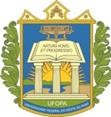 Guia de Movimentação de Bens - Nº /2023Dados do EmissorDados da Movimentação1(E/C)= Estado do bem   Novo (N)	Bom (B)	Regular (R)	Sucata (S) Defeito (D) Outros(O) – especificar"Nenhum equipamento ou material permanente poderá ser movimentado, ainda que sob responsabilidade do mesmo Consignatário, sem prévia ciência do Dirigente da Unidade Gestora." (IN 205/88, item 7.13.4)Data da emissãoEmissor da GuiaUnidade GestoraTelefoneE-mailORIGEM(Campus, sala, laboratório)ORIGEM(Campus, sala, laboratório)DESTINO(Campus, sala, laboratório)DESTINO(Campus, sala, laboratório)JUSTIFICATIVAJUSTIFICATIVATIPO DE MOVIMENTAÇÃOTIPO DE MOVIMENTAÇÃO(   ) Transferência entre Unidades ( ) Recolhimento ao Almoxarifado( ) Mudança de localização dentro da mesma Unidade (  ) Outros: especificar(   ) Transferência entre Unidades ( ) Recolhimento ao Almoxarifado( ) Mudança de localização dentro da mesma Unidade (  ) Outros: especificarITEMNº PATRIMÔNIO ou TERMO DE RECEBIMENTO ou TERMO DEINCOPORAÇÃODESCRIÇÃOE/C1010203EMISSOR DA GUIAEMISSOR DA GUIAGESTOR DA UNIDADE DE ORIGEMGESTOR DA UNIDADE DE ORIGEMASSINATURA/ CARIMBO:ASSINATURA/ CARIMBO:Diretora do IBEFUNIDADE DE ORIGEMUNIDADE DE ORIGEMUNIDADE DE DESTINOUNIDADE DE DESTINOASSINATURA/ CARIMBO:ASSINATURA/ CARIMBO:CONTROLE DA DIRETORIA DE ALMOXARIFADO E PATRIMÔNIOCONTROLE DA DIRETORIA DE ALMOXARIFADO E PATRIMÔNIOMovimentação efetuada em: 	/	/	Responsável pela DAP (assinatura e carimbo)Observações:Observações: